14 ноября в Уфимском районе пройдет бесплатный мастер-класс "Открой частный дом для пожилых людей"На мастер-классе спикеры раскроют все необходимые темы и ответят на вопросы, связанные с открытием и деятельностью частных домов для пожилых людей:• Формы и стандарты социального обслуживания населения.• Порядок получения субсидии соответственно постановлению Правительства РБ от 03.11.2016 N 468 и постановлению Правительства РБ от 27.08.2014 N 402• Инвестпроект: что это такое, как разработать и получить финансирование.• Проект закона о «Муниципальном социальном заказе»;• Формы софинансирования:• Санитарные нормы, доступная среда, паспорт безопасности объекта, тарифы.• Государственно-частное партнерство• Устав, положение, ОКВЭДы.• Надомное обслуживание.• Лицензируемые допуслуги.На мастер-классе для Вас выступят:Абрамова Ирина Евгеньевна - руководитель Центра инноваций социальной сферы РБЕлисеев Сергей Владимирович начальник отдела развития негосударственного сектора в сфере предоставления социальных услуг Министерства семьи, труда и социальной защиты населения Республики БашкортостанГладикова Елена Фанильевна, бизнес-тренер, профессиональный коуч, выпускник международной школы бизнес-тренеров ICBTГалиуллина Альфия Кабировна, социальный предприниматель, лауреат Федерального этапа конкурса «Лучший социальный проект года – 2016» (Проект «Служба социальной помощи «Ваша сиделка»)Козырев Сергей Петрович, социальный предприниматель, директор пансионата для пожилых людей «Надежные руки»14 ноября в 11:00Адрес: Уфимский район, с.Дмитриевка ул.Советская д.3Регистрация по телефону: 8(347)264-62-90РЕГИСТРАЦИЯ ОБЯЗАТЕЛЬНА!Участие бесплатное!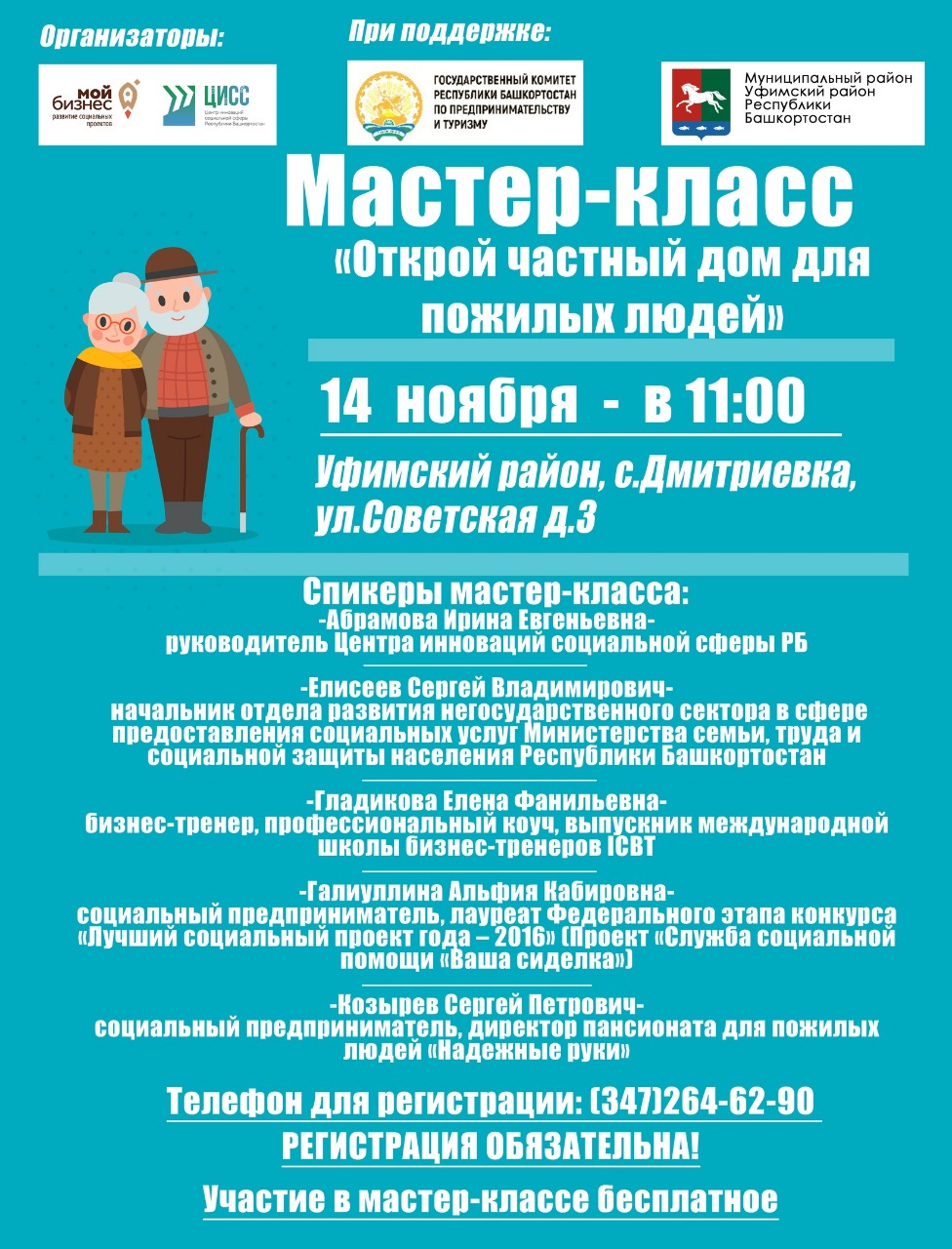 